MALVAGLIAgrosses Dorfhaus mit Rustico zum Ausbauenan sehr ruhiger, sonniger Lage mit Garten…………………………………………….…………..……………...……..….……………………..………………..……..……….grande casa nel nucleo con rustico da riattaresoleggiata, tranquilla e con giardino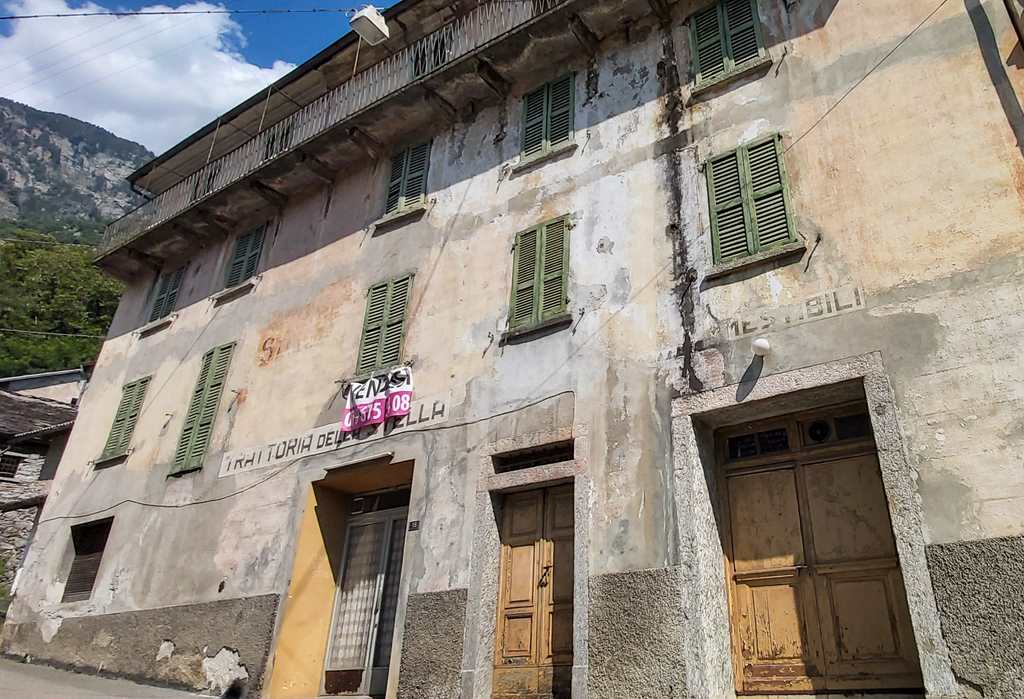 Fr. 350‘000.--  Standort | Umgebung6713 Malvaglia, via RonchettiRegion:	BleniotalLage:	sonnig und zentralAussicht:	schöner AusblickSchulen:	jaEinkauf:	500möffentlicher Verkehr:	400mDistanz nächste Stadt: 8kmDistanz Autobahn:	 27km  BeschreibungDieses große vierstöckige Gebäude befindet sich an zentraler und sonniger Lage im nördlichen Teil von Malvaglia im schönen Bleniotal.Das Hauptgebäude wurde von 1900 bis vor 30 Jahren im Erdgeschoss als Restaurant geführt und befindet sich derzeit in einem guten Grundzustand. Es muss komplett renoviert werden.Neben dem großen Haus verfügt das Anwesen über zwei kleine Gärten und ein zweistöckiges Häuschen zum Renovieren. Eine schöne Aussicht erstreckt sich auf die umliegenden Berge.Das Haus kann in ein Mehrfamilienhaus mit mindestens vier Wohnungen, als B&B oder als Zuhause einer großen Generation umgewandelt werden.Das Anwesen ist mit dem Auto gut zu erreichen. In unmittelbarer Nähe befinden sich viele örtliche Parkplätze.Die Bushaltestelle und Einkaufsmöglichkeiten befinden sich in unmittelbarer Nähe.Die Fahrt nach Biasca dauert ca. 10 Minuten und nach Bellinzona 25 Minuten. Im Dorf gibt es Schulen und Einkaufsmöglichkeiten.  Highlights                 zentrale und sonnige Lage im Dorfzentrumschöne Aussichtdiverse Möglichkeiten zum Um-/Ausbau: Mehrfamilienhaus mit 4 Wohnungen, B&&,…zwei kleine GärtenZufahrtausgezeichnete Autobahn-/ÖPNV-Anbindung     Posizione | Dintorni                         6713 Malvaglia, via RonchettiRegione:	    Val di BlenioPosizione:	    soleggiata e centraleVista:            bella vistaScuole:        siAcquisti:      500mTrasporto pubblico:  400mDistanza prossima città: 8kmDistanza autostrada: 27km      DescrizioneQuesto grande stabile di quattro piani è situato in posizione tranquilla e soleggiata nella parte settentrionale di Malvaglia nella bellissima valle di Blenio.L’edificio principale originario del 1900 fino a 30 anni fa era gestito come una trattoria al piano terra, ed attualmente si trova in buone condizioni di base. Ha bisogno di essere completamente rinnovato.Oltre alla grande casa, la proprietà dispone di due piccoli giardini e di un rustico su due piani da ristrutturare. Una bella vista si estende alle montagne circostanti.La casa può essere trasformata in una casa plurifamiliare con un minimo di quattro appartamenti, come B&B o come casa di una grande generazione.La struttura è facilmente raggiungibile in auto. Ci sono molti parcheggi comunali nelle immediate vicinanze.La fermata dell'autobus e la possibilità di acquisti sono nelle immediate vicinanze. Il viaggio per Biasca dura circa 10 minuti e per Bellinzona 25 minuti. Nel comune sono negozi e le scuole.  Highlightsposizione centrale e soleggiata nel centro del paesebella vistavarie possibilità di conversione/ampliamento: condominio con 4-5 appartamenti, B&&comprende anche un rustico da riattare due piccoli giardiniaccessoottimo collegamento autostradale/mezzi pubblici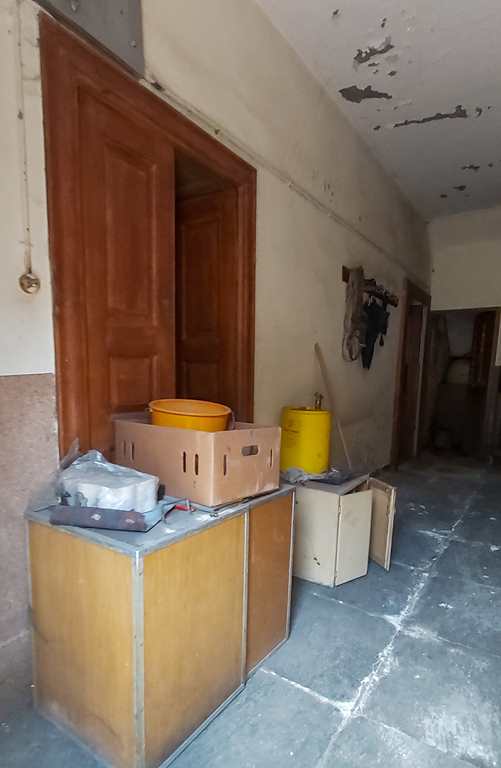 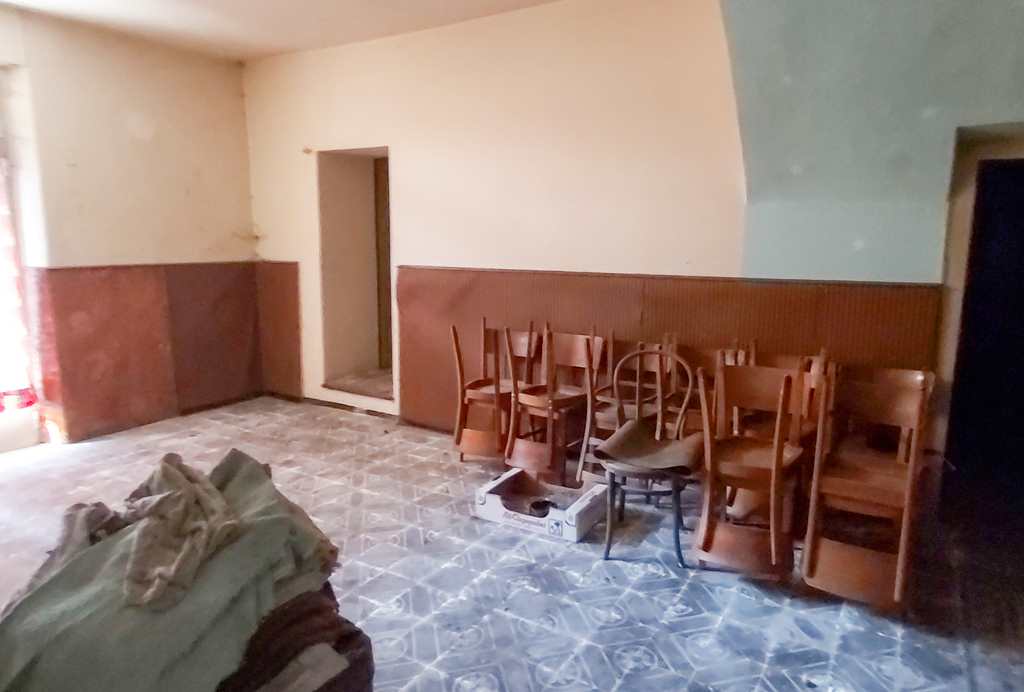 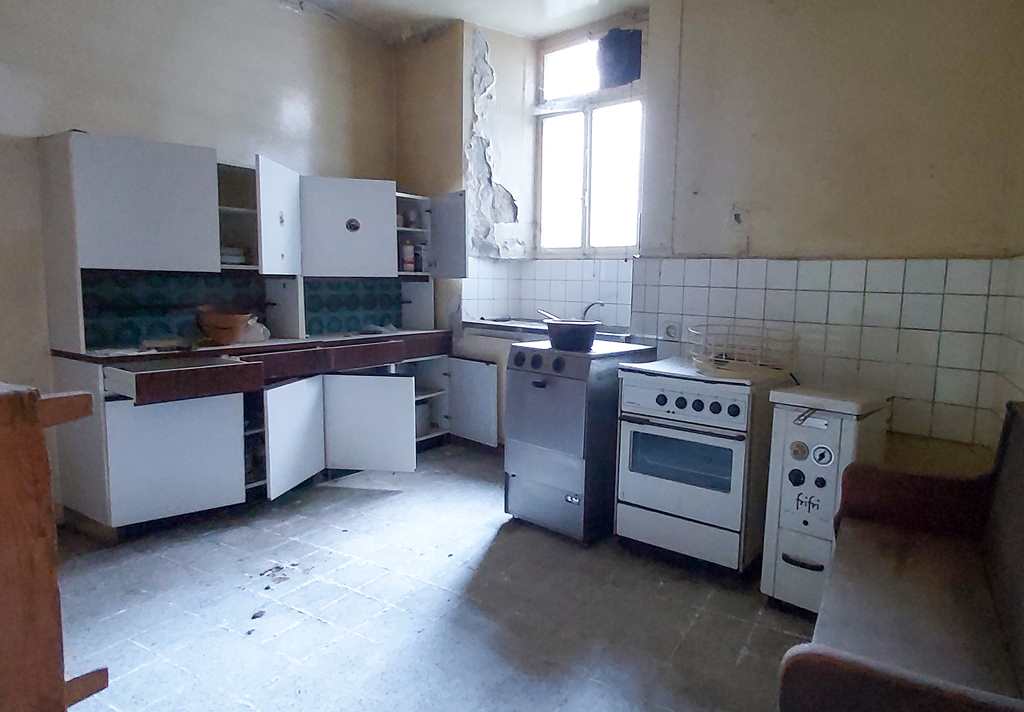 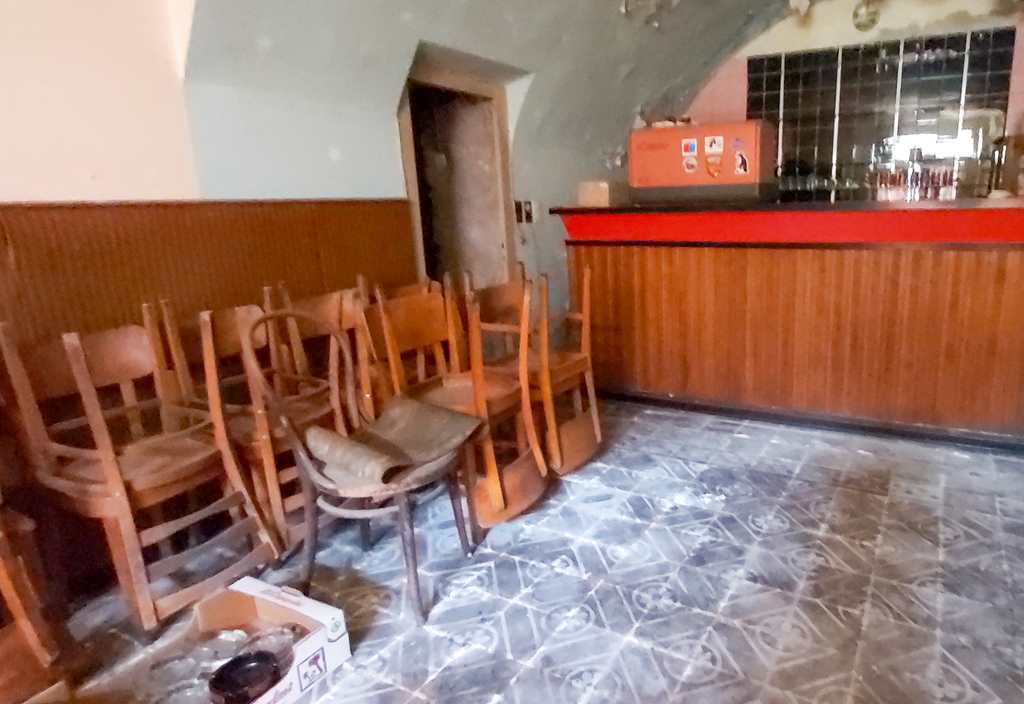 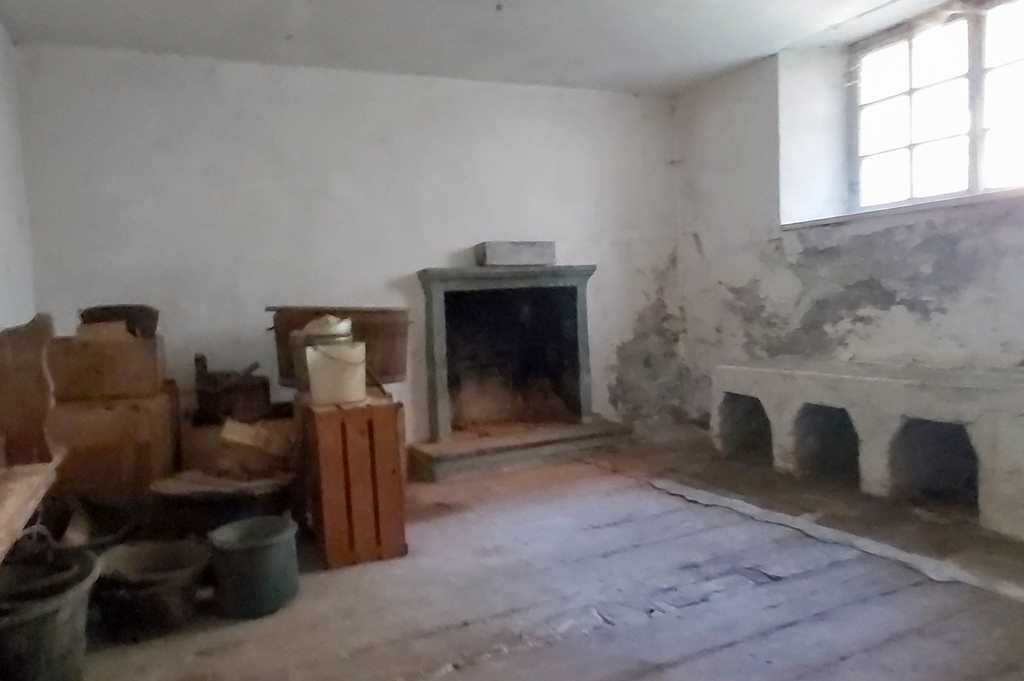 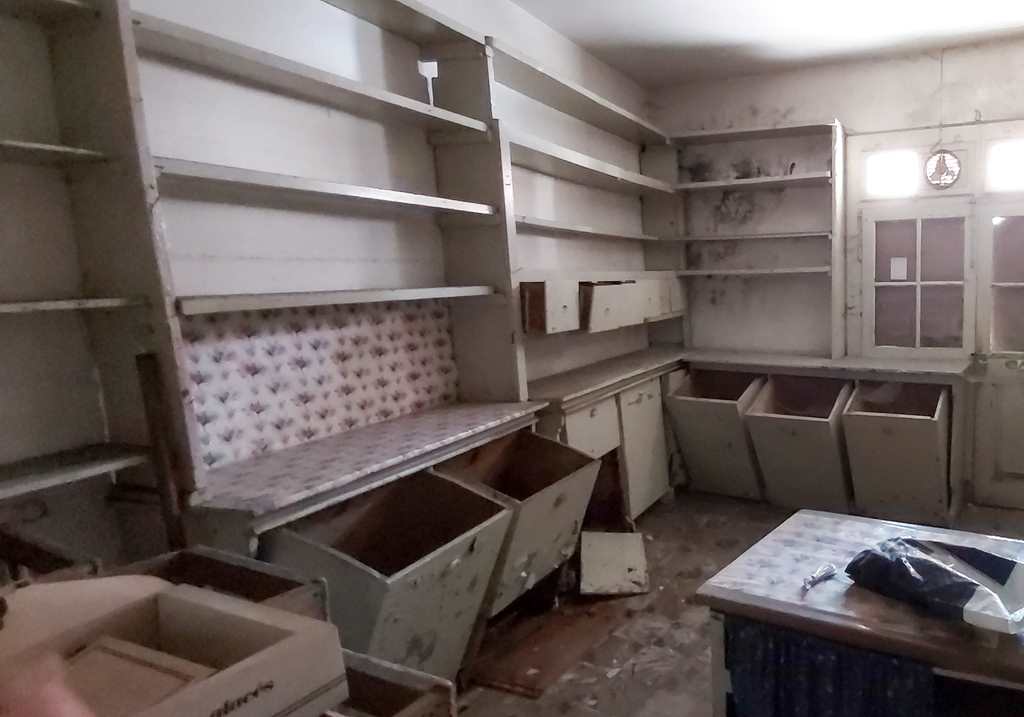 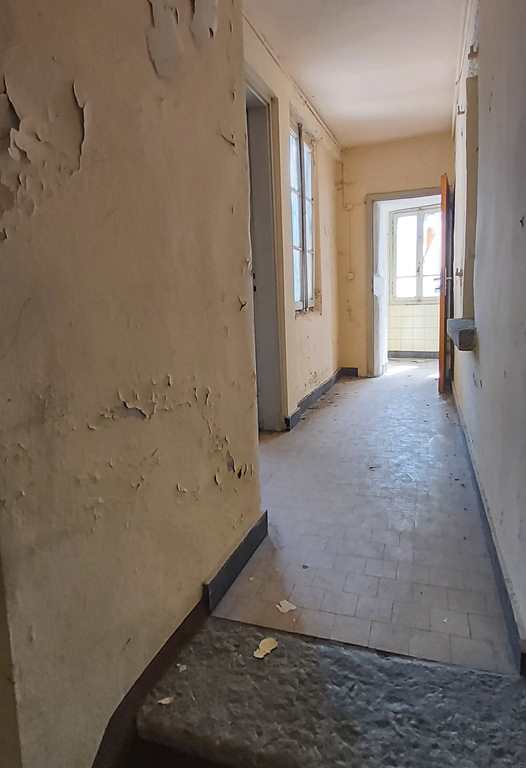 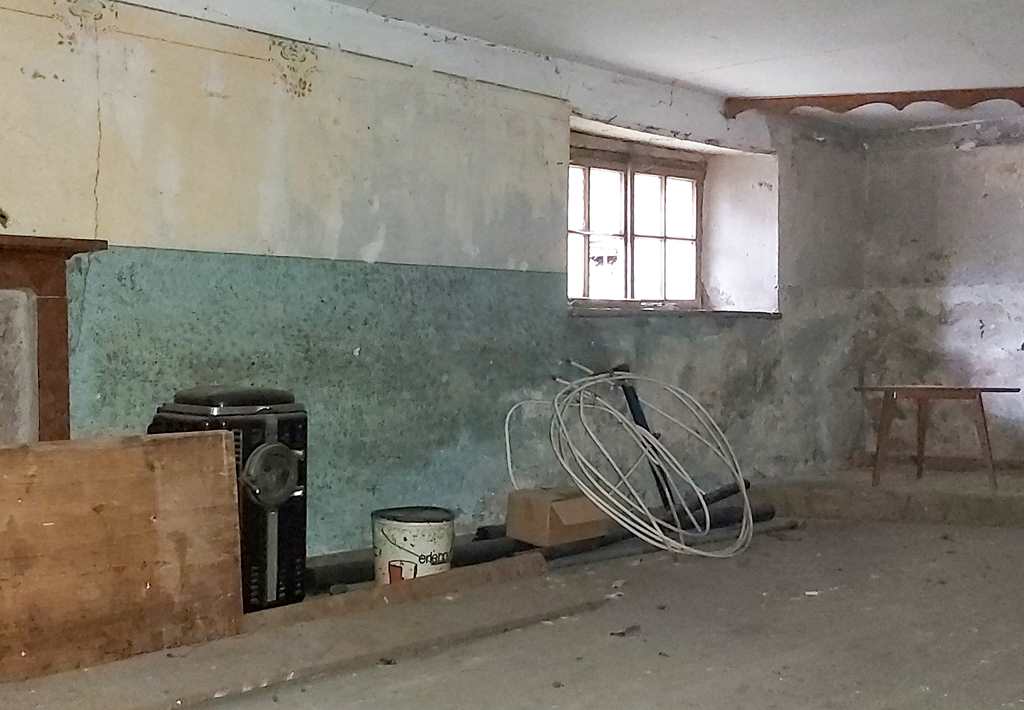 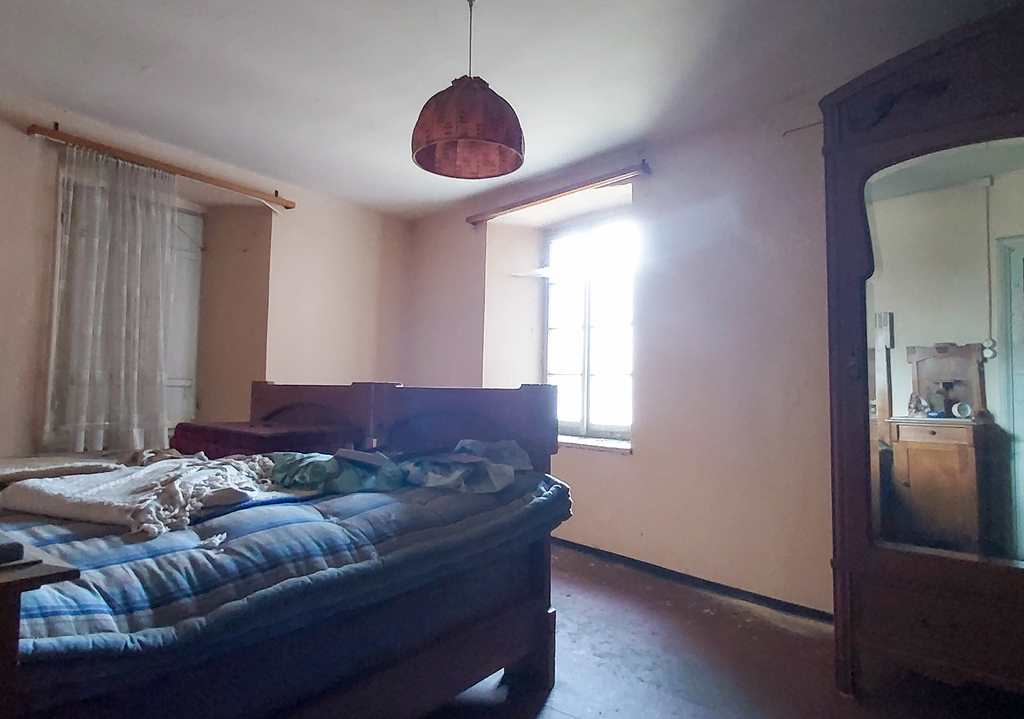 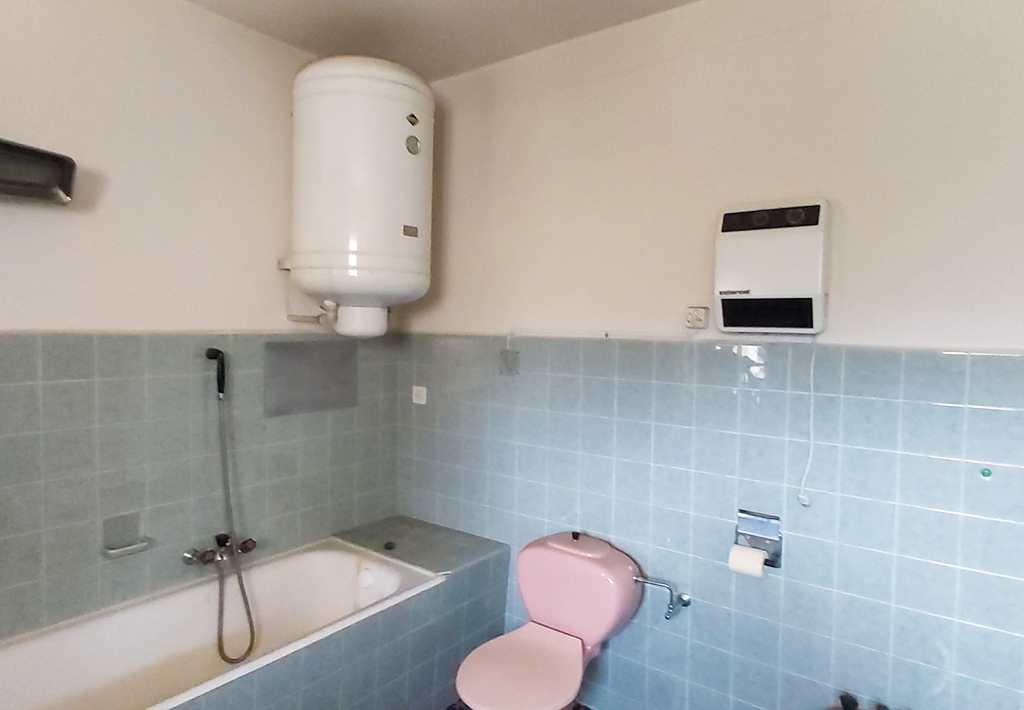 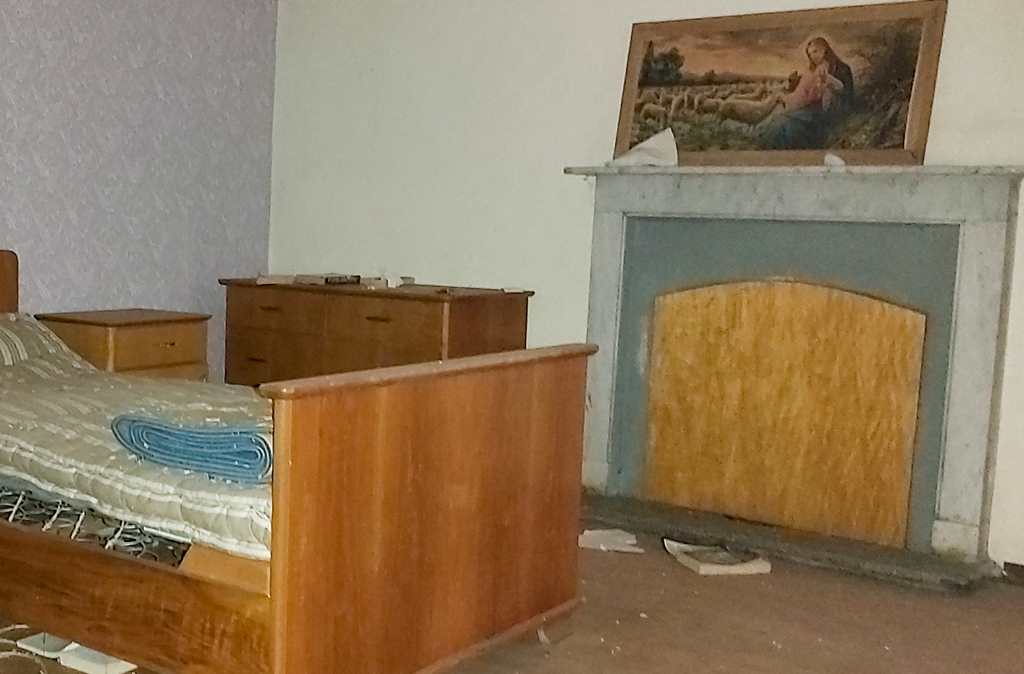 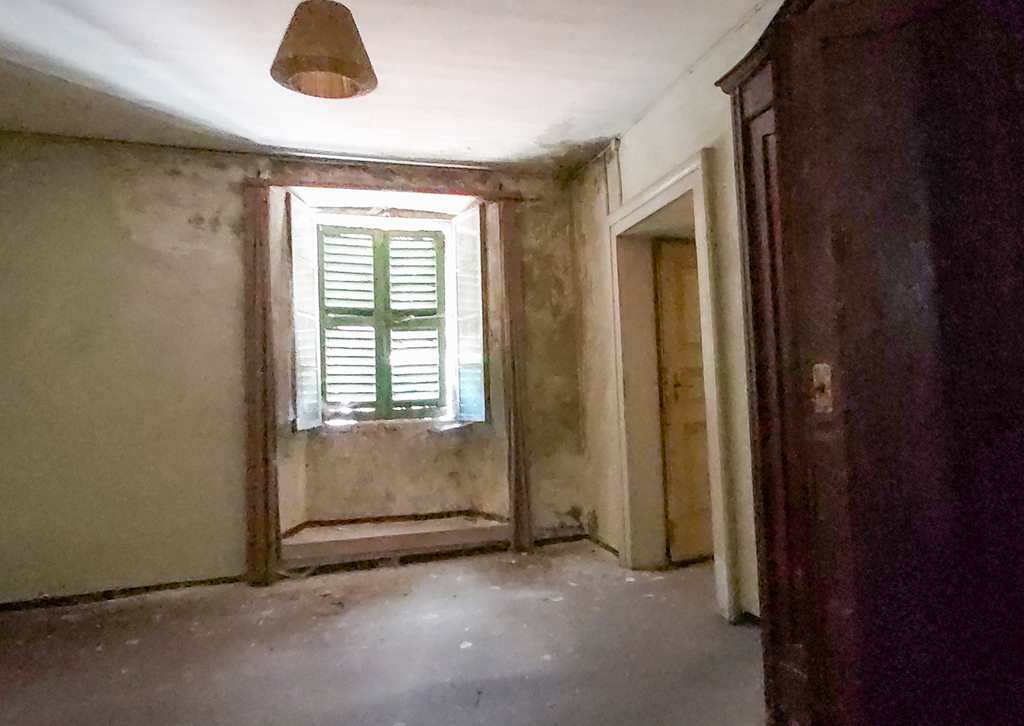 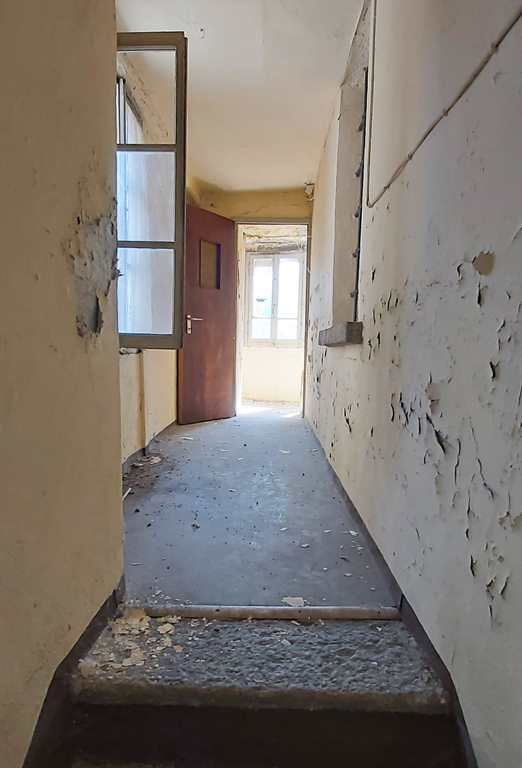 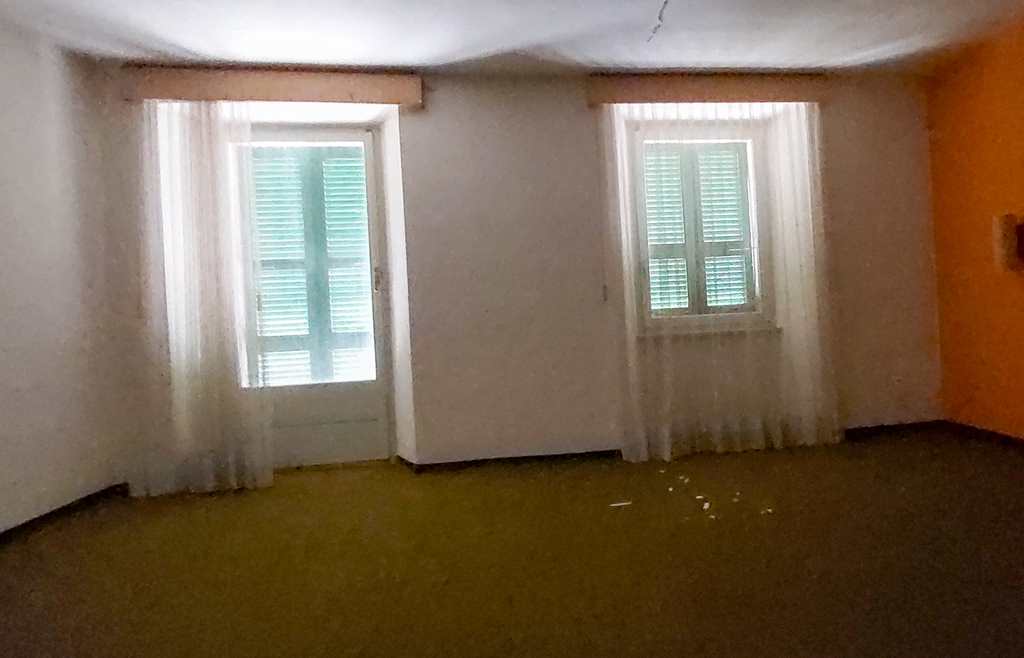 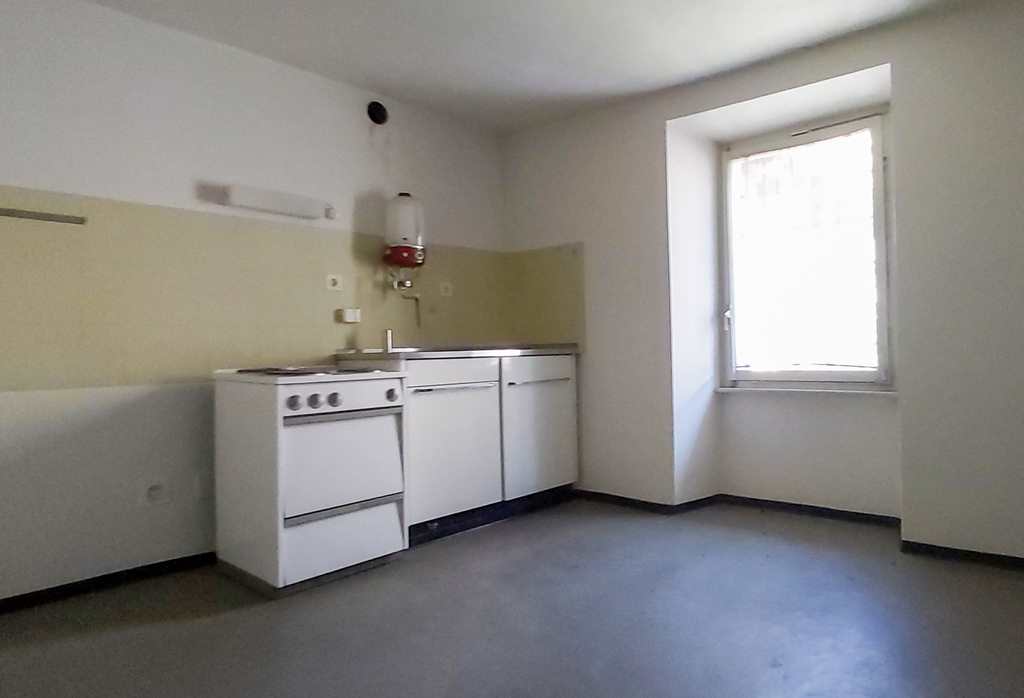 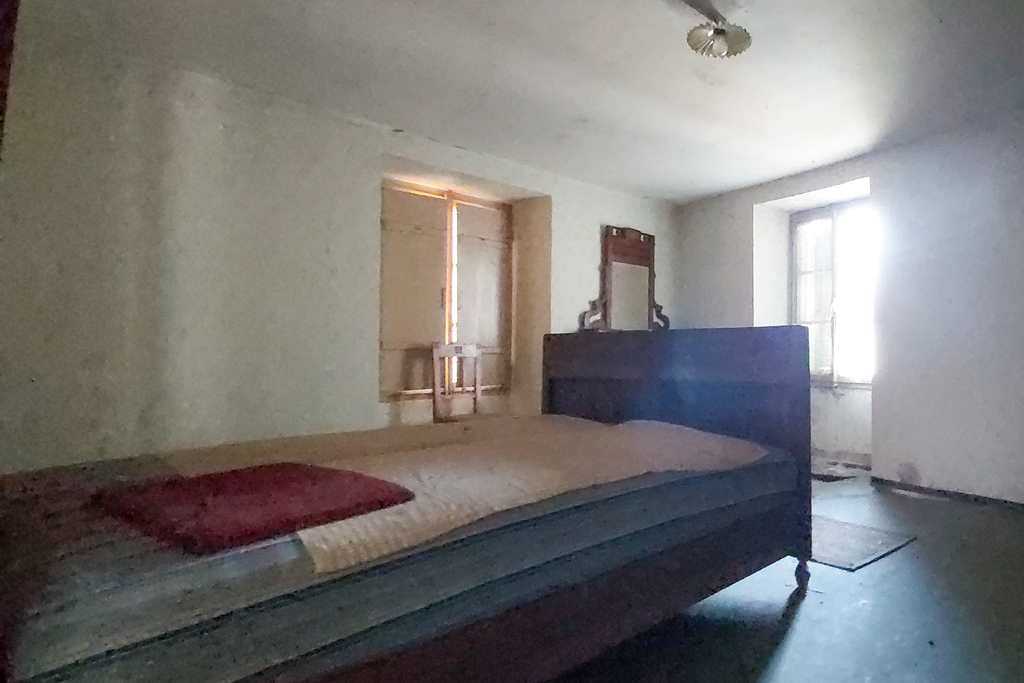 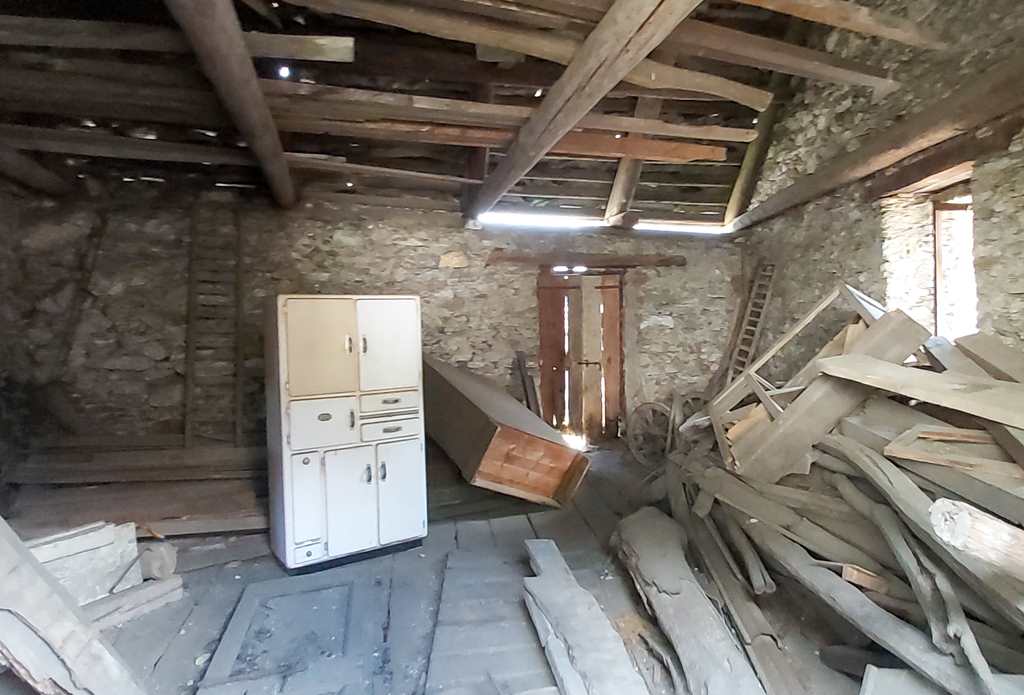 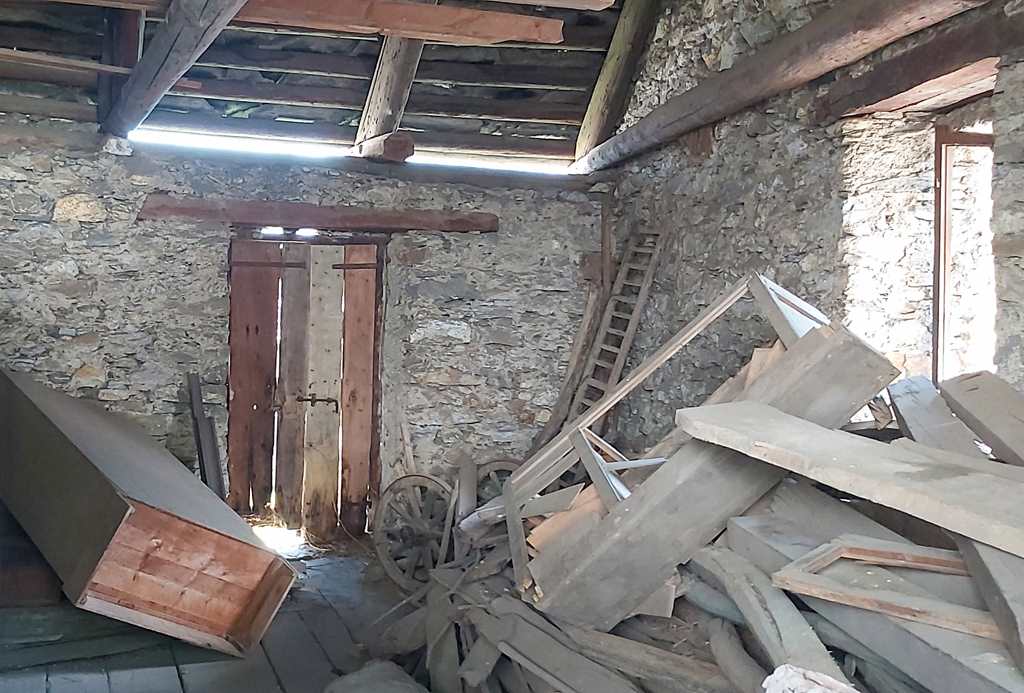 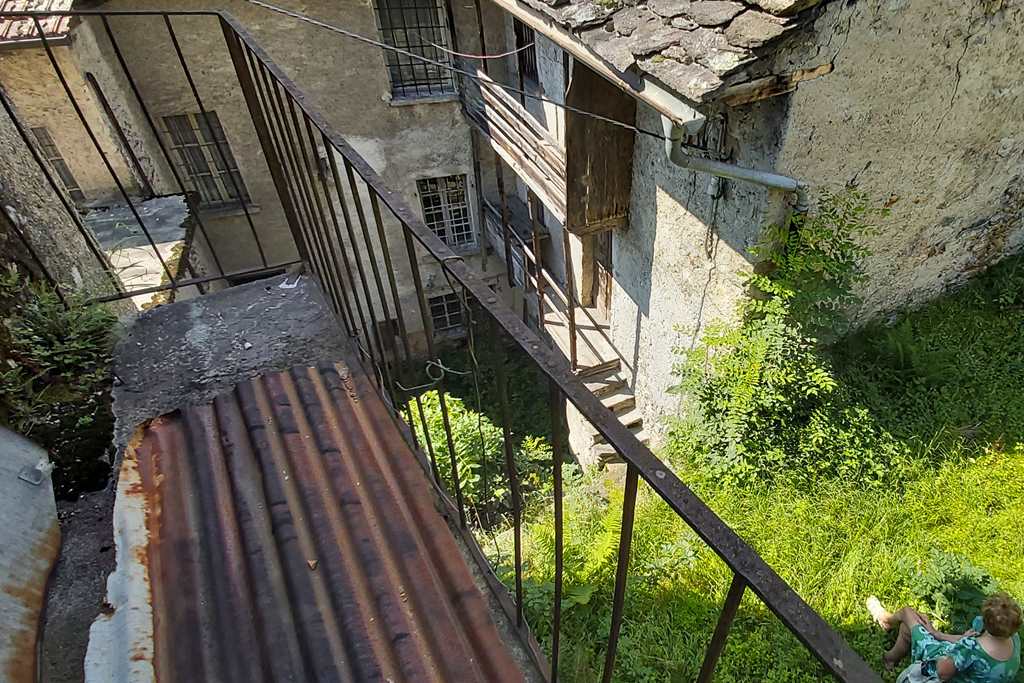 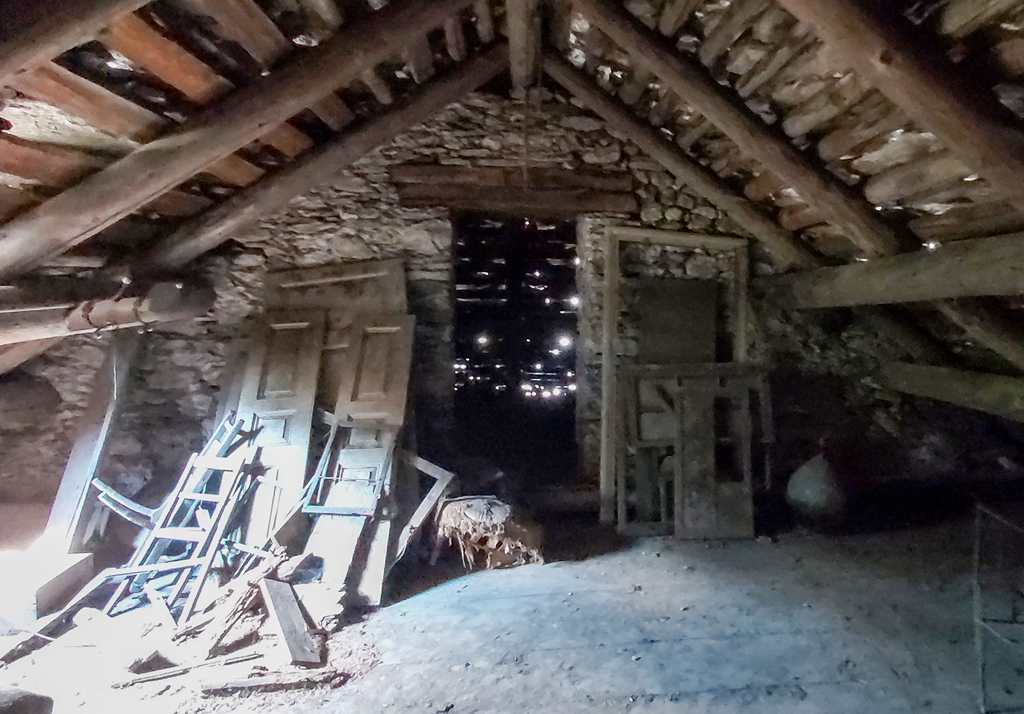 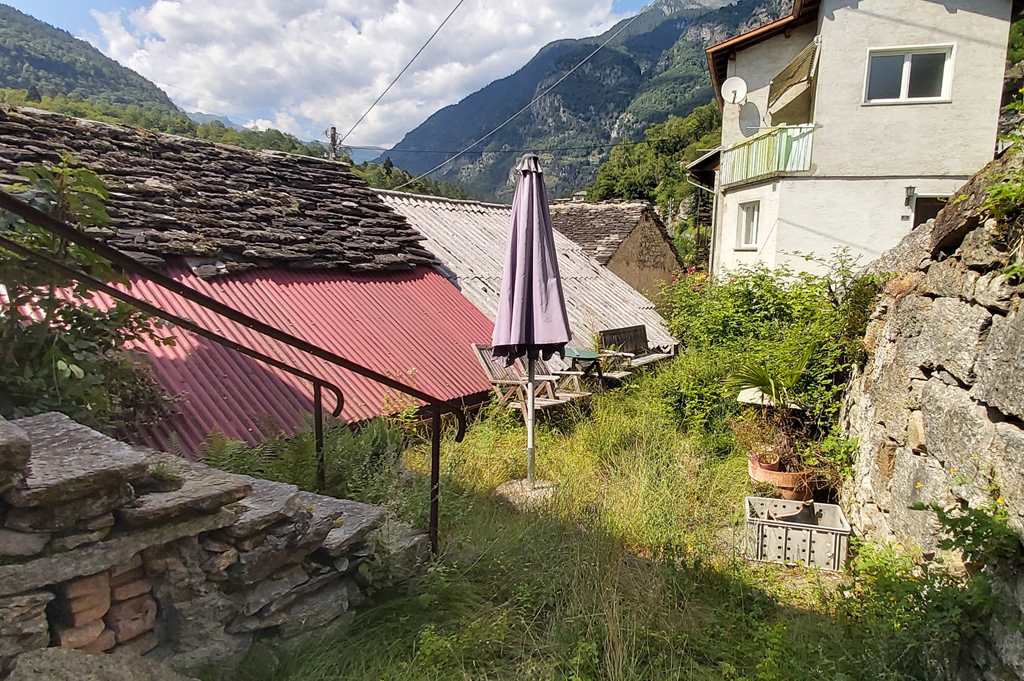 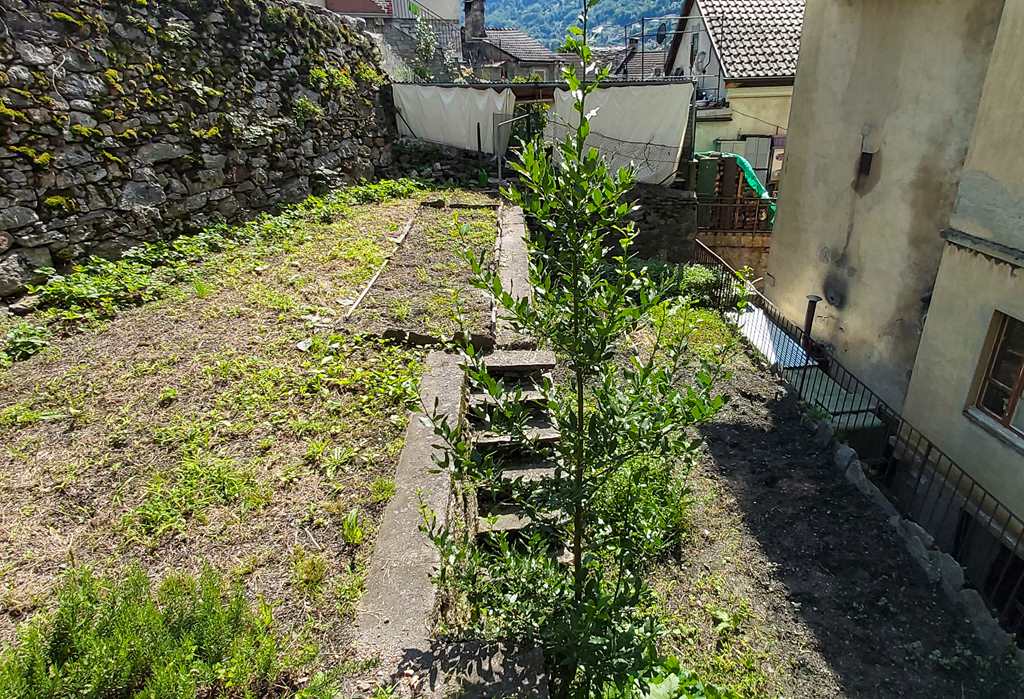 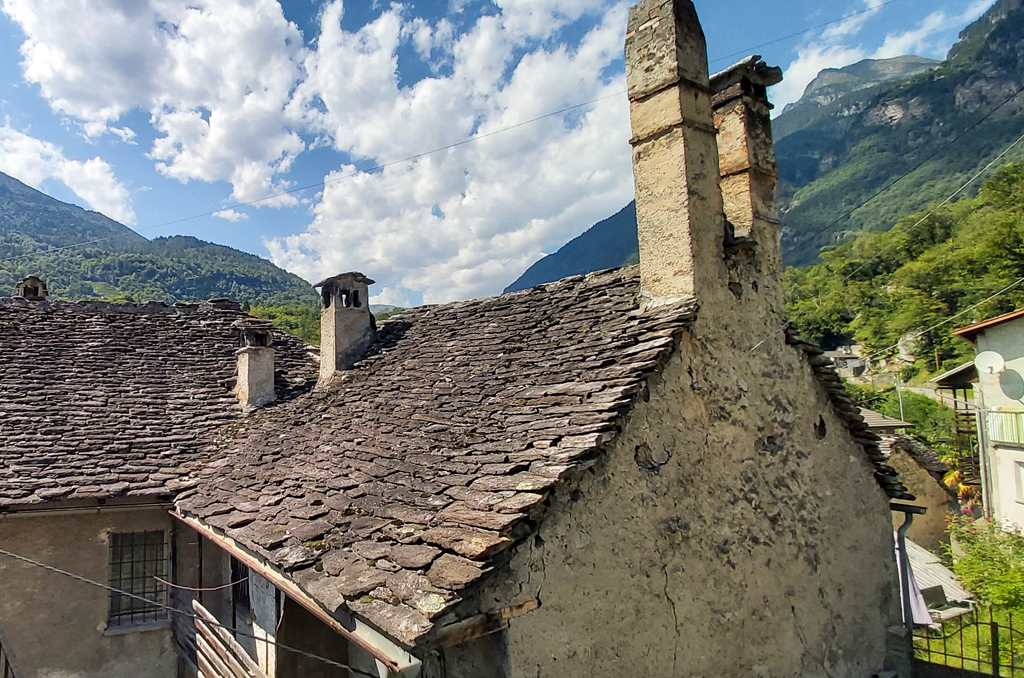 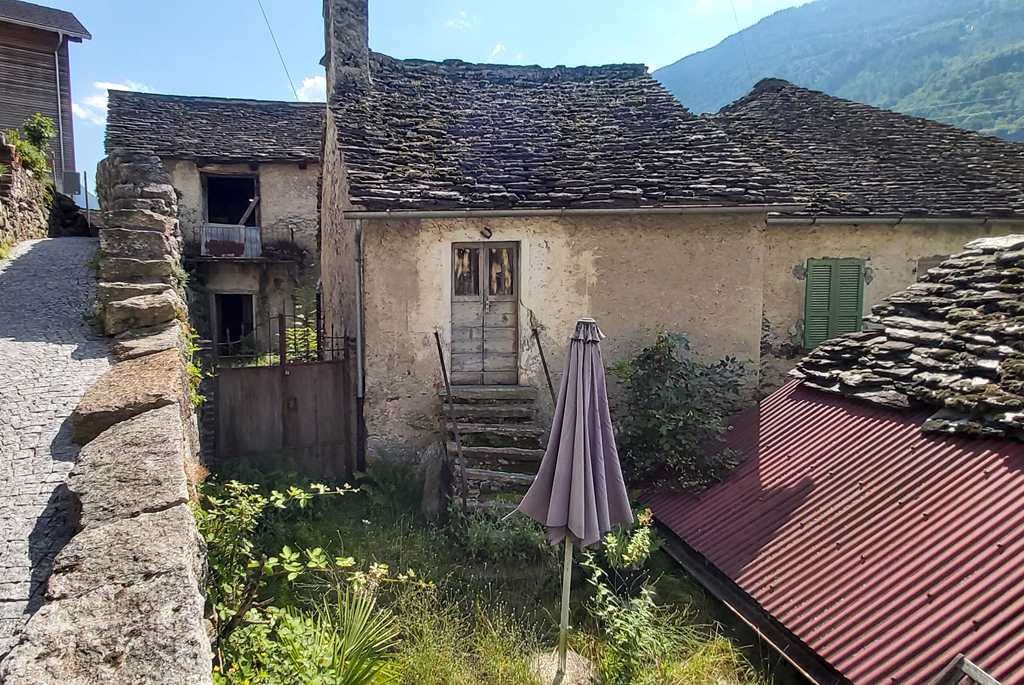 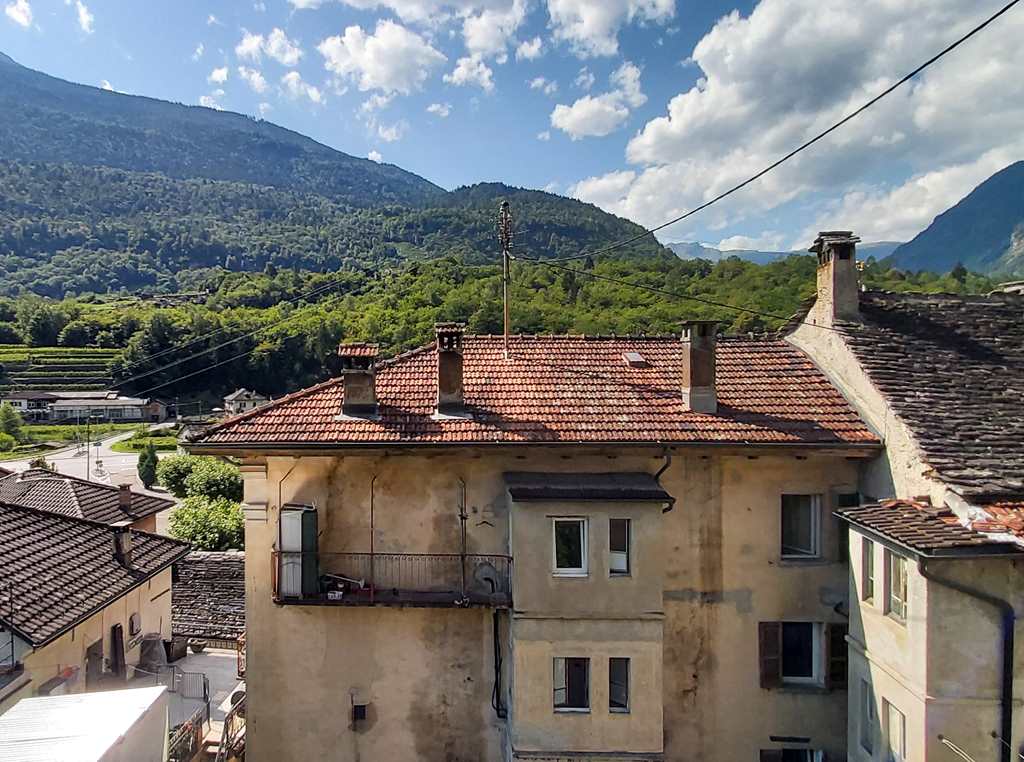 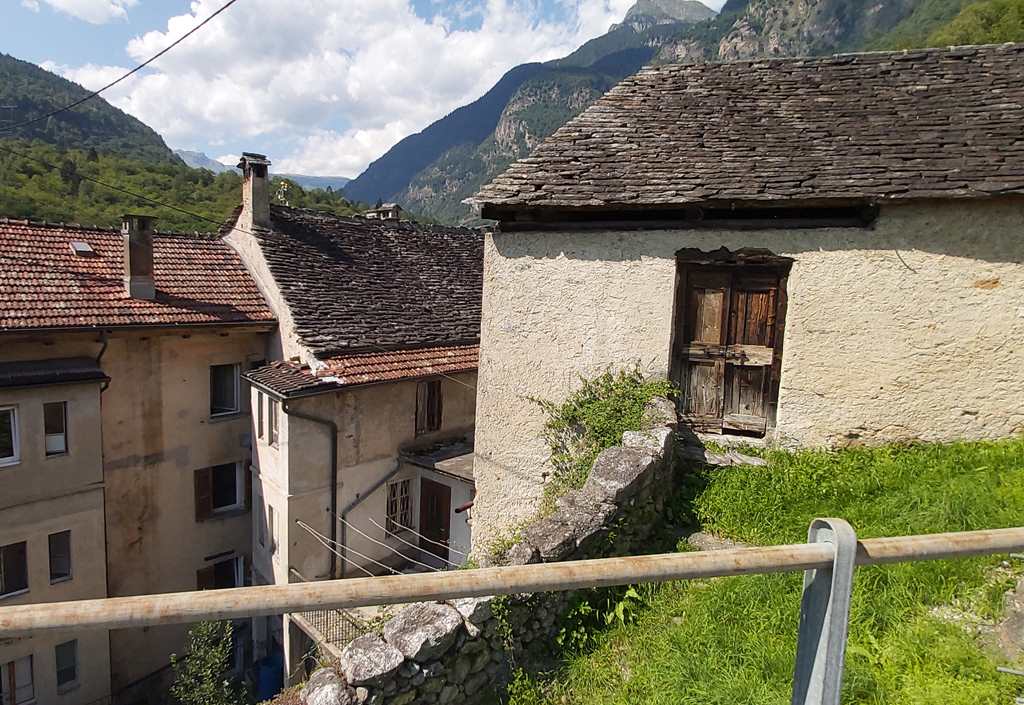 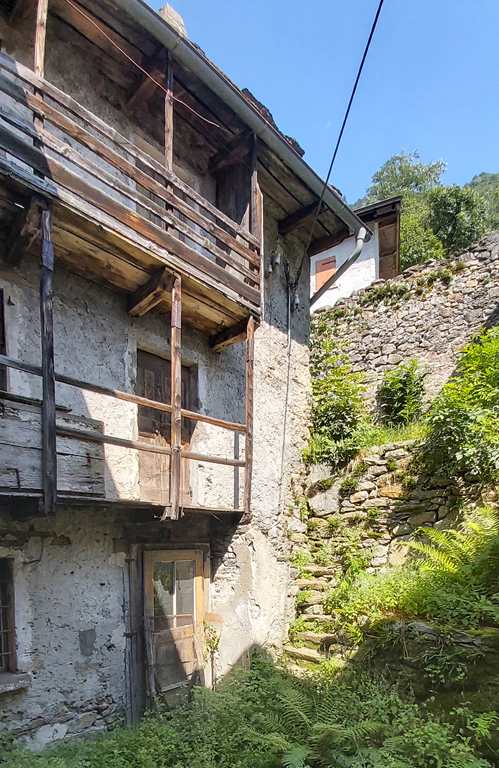 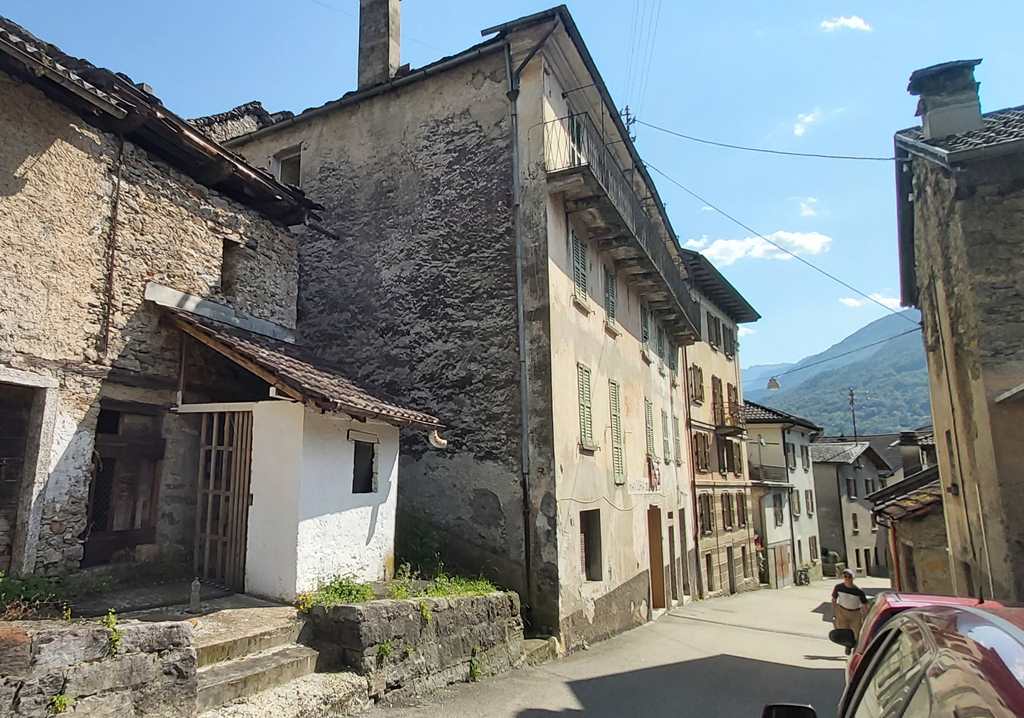 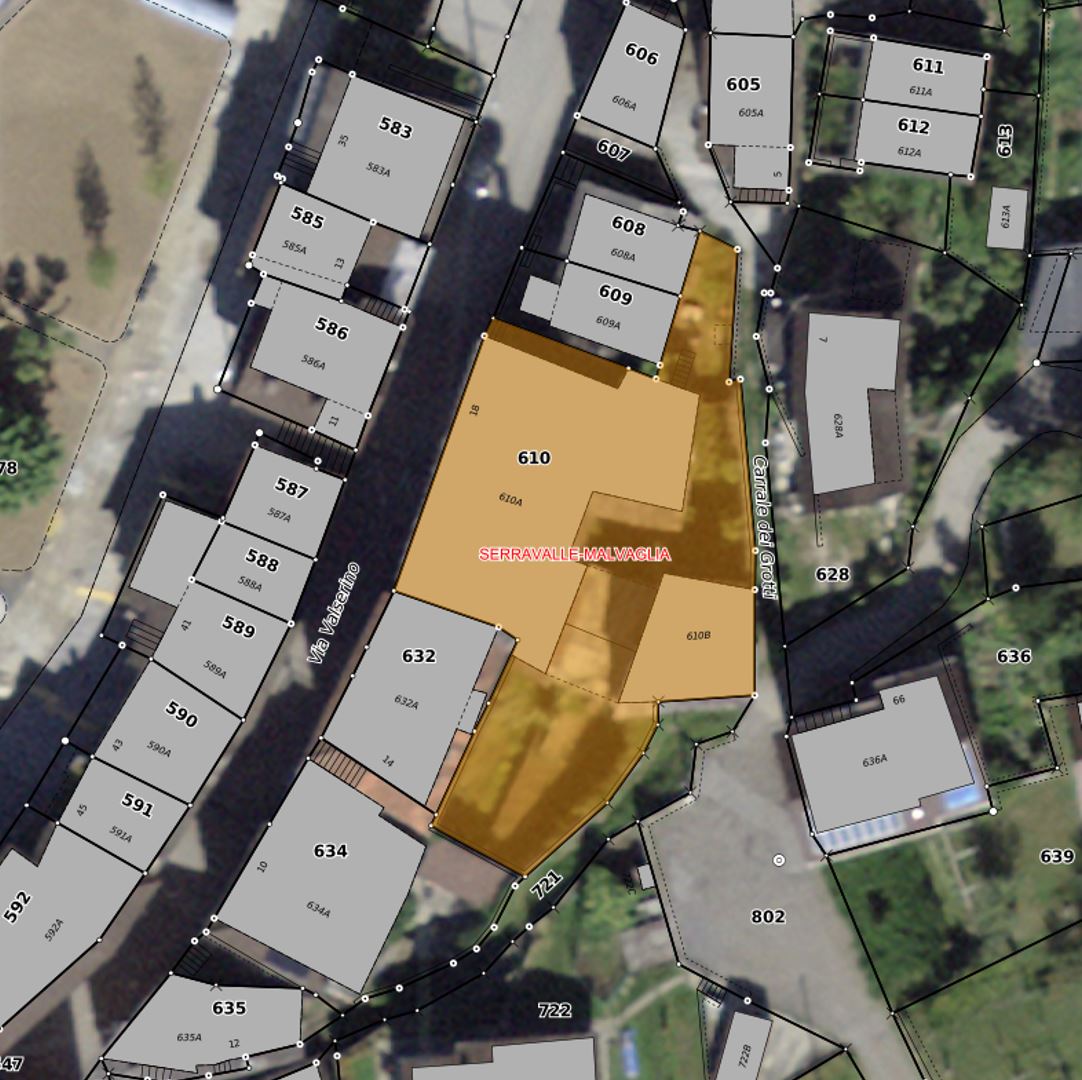 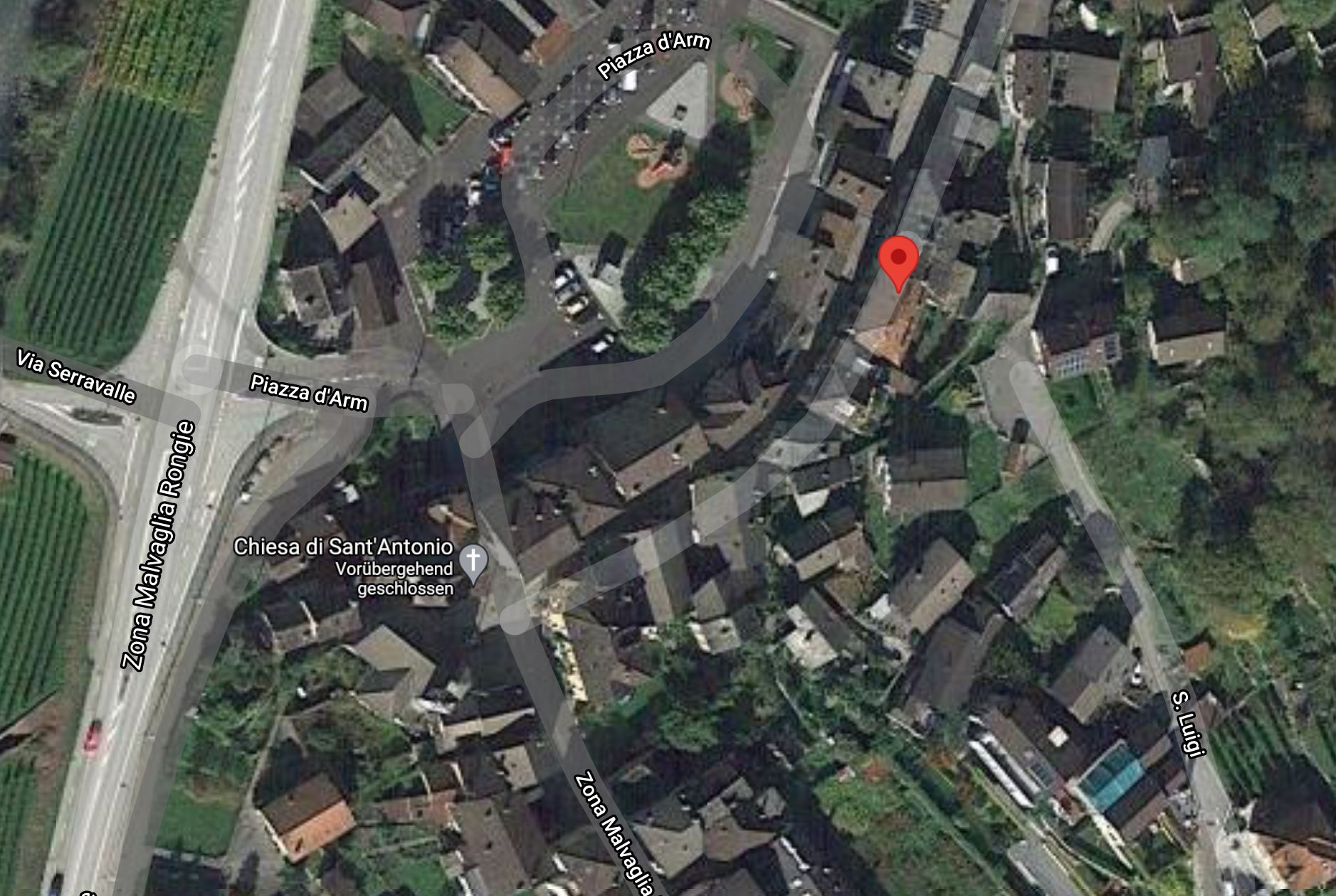 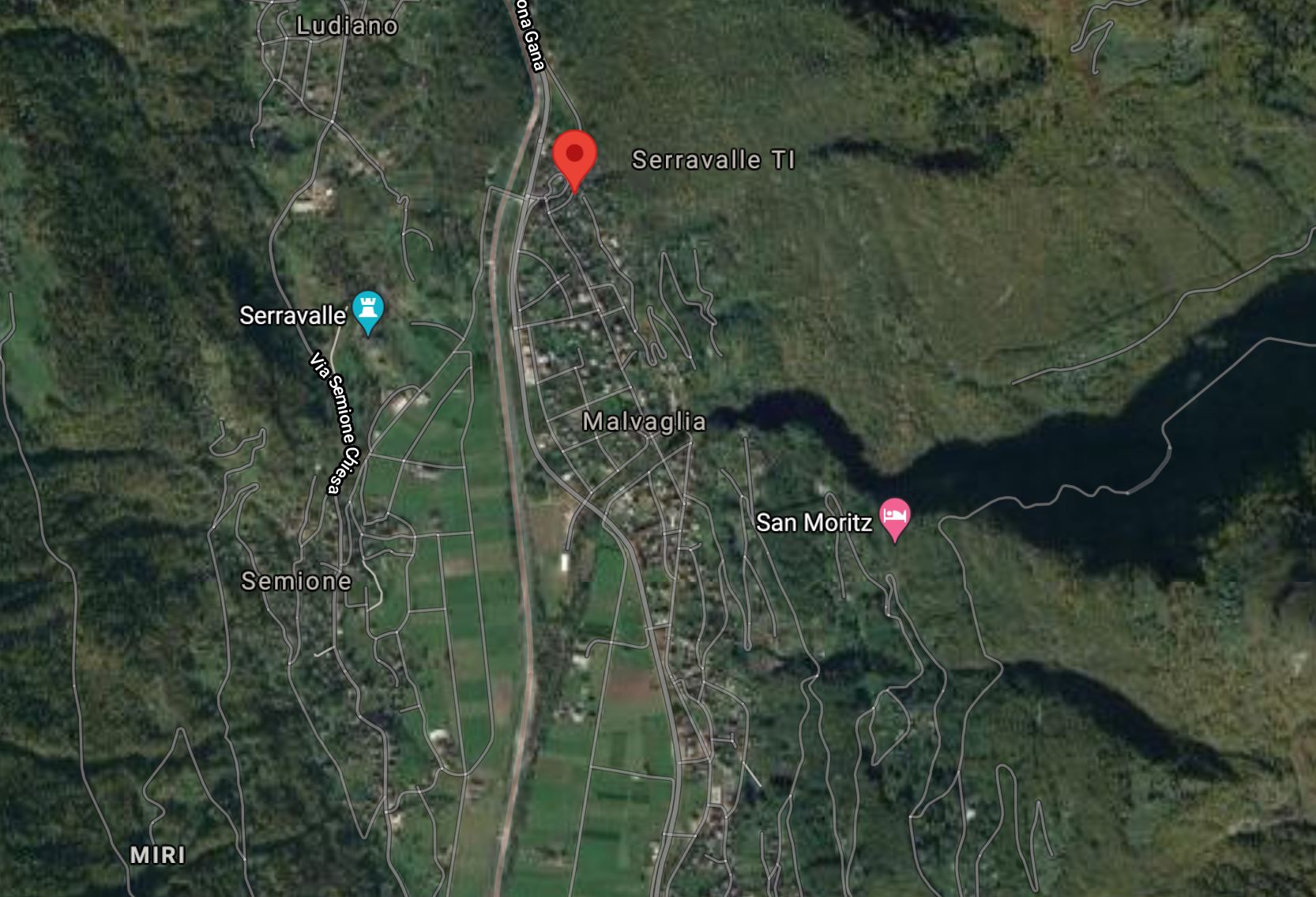   TICINO | AsconaTICINO |  MalvagliaTicino Malvaglia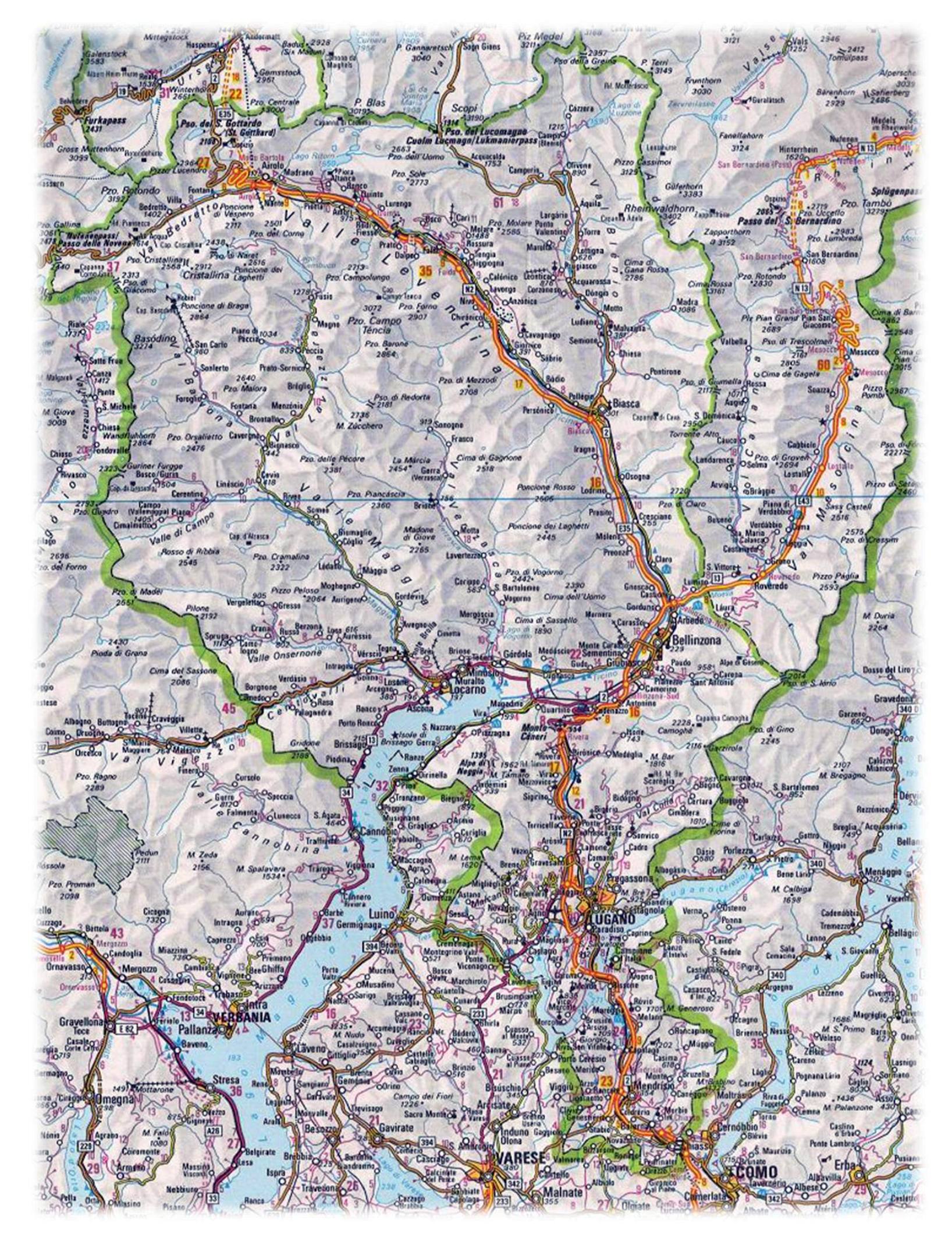 